Request Reference: 16171562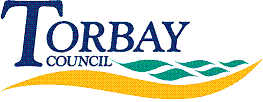 Date received: 24 February 2017Date response sent: 20 March 2017Please could you provide the following information regarding potholes dealt with by the council:1. 	How many potholes were reported to the council during in 2016?5572. 	How many potholes were reported to the council during in 2015?4413. 	How many potholes were reported to the council during in 2014?6634. 	How many potholes were repaired by the council (or councilcontractors) in 2016?10435. 	How many potholes were repaired by the council (or councilcontractors) in 2015?6376. 	How many potholes were repaired by the council (or councilcontractors) in 2014?7177. 	If known, what was the total cost to the council of repairing potholes in 2016? (An estimate is sufficient) 8. If known, what was the total cost to the council of repairing potholes in 2015? (An estimate is sufficient) 9. If known, what was the total cost to the council of repairing potholes in 2014? (An estimate is sufficient)2014  £33,930.872015  £24,203.932016  £46,503.63